+Board of Supervisors:Lynn Montgomery, ChairAlfred Baca, Vice ChairOrlando J. Lucero, Sec’y-TreasurerKathleen Groody, SupervisorCharles D. Torres, SupervisorAssociate Supervisors:Patricia BoltonMary Catherine Baca, WebmasterSusan HarrelsonStaff:  Carolyn KennedyDistrict ManagerCooperators:NRCS – USDAJill MumfordActing District ConservationistNMDAJim WanstallSoil & Water Conservation SpecialistCoronado Soil & Water Conservation DistrictPO Box 69Bernalillo, NM 87004Office: 505-867-2853 or 505-867-9580Email: info@coronadoswcd.org Website: www.coronadoswcd.orgCORONADO SOIL AND WATER CONSERVATION DISTRICTBOARD OF SUPERVISORS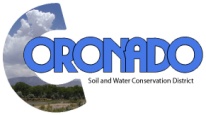 Notice is hereby given that The Coronado Soil and Water Conservation District will hold its regular meeting on the third Thursday of every month at 9:00am at the El Zocalo Event Center, 264 S. Camino del Pueblo, Bernalillo, New Mexico.Open Meeting Agenda–Regular Board Meeting, April 16, 2020(Meeting May be Held via Zoom-TBD)1.     Call to Order/Roll Call/Pledge of Allegiance                                                                9:00 am2.     Approval of Agenda3.     Introduction of Guests/Reports             Jill Mumford, NRCS             Jim Wanstall, NMDA4.     Approval of Minutes—March 3, 2020, March 19, 20205.     Financial Report6.     Approval of Bills7.     Correspondence8.    Staff ReportBreak—10 Minutes                     9.     Board Reports (10 Minutes Each)10.    Unfinished Business (Discussion/Action Items)         A.    Approve Resolution re protecting the Albuquerque Basin from oil and gas development         B.    Review Coronado SWCD Resolutions 11.    New Business (Discussion/Action Items)         A.    Chipper Day Funding         B.    3rd Quarterly Report to SWCC, Adjust Budget Lines12.   Upcoming Events/Meetings/Due Dates          A.    CSWCD 3rd Quarterly Budget Report due to SWCC 4/30/20Persons with disabilities or that need assistance attending the meeting, please contact 505-867-2853 or 505-867-9580.